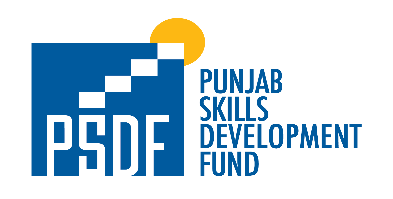 SKILLS FOR JOB 2021It is mandatory for Training Providers:To Read the Instructions & Data Sheet carefully before completing the form To use format provided by PSDF for preparation of the Technical Proposal. If any required information is found missing in the forms or written elsewhere, no credit will be given while evaluating the relevant section.Proposal not signed by Head of Organisation or authorized person will be rejected. Submission of missing documents after closing date is not allowed. LETTER FOR THE SUBMISSION OF TECHNICAL PROPOSAL[Firm letterhead][Date]Secretary Training Service Selection Committee SKILLS FOR JOB 2021	Punjab Skills Development Fund,21/A, H-Block, Dr Mateen Fatima Road, Lahore, PakistanSubject: Technical Proposal in Response to Letter of Invitation No. [Insert Letter number & Date] Dear Sir,We offer to provide the Services for “SKILLS FOR JOB 2021: for the trade of [Insert Trade Name]” in accordance with your Request for Proposal and Terms of Reference. We hereby submit our Technical Proposal including the required documents in a sealed envelope. We hereby declare that all the information and statements made in this Proposal are true and accept that any misinterpretation contained therein may lead to our disqualification. If negotiations are held during the period of validity of the Proposal, indicated in the Data Sheet, we undertake to negotiate on technical and financial aspects of our proposal. Our Proposal is binding upon us and subject to the modifications resulting from Contract negotiations.We undertake that we will initiate the services as per the date mentioned in the Data Sheet if our proposal is accepted. We understand you are not bound to accept any or all Proposals you receive.Thank you.Yours sincerely, SignatureName and Title of Signatory:Enclosures: Parts A-E & Annexures as prescribed by PSDF.ENCLOSED FORMS PART AInformation about the Training ProviderPlease provide information about the organisation using the following form. PART BB 1. Proposed Number of TraineesPlease tell us about the number of persons that are proposed to be trained at each location for the above-mentioned trade. Note: Please use a separate row for each proposed training location (Refer to Invitation Letter for Shortlisted Locations). Insert more rows if required.B 2 TRAINING PREMISE(S) DETAILSPlease provide all details about training locations (separate table for each location) where course related lab work will be done. Third party appointed by PSDF will visit the mentioned training locations to assess the infrastructure of training premises and Practical area facility and will award scores accordingly. You are requested to provide complete and updated information about the training location addresses and contact numbers in detail so that site visit may be conveniently conducted. Please use a separate table for each training location. Note: If training locations are more than one, copy paste the above provided table for each proposed training location.Insert more rows, as per requirement.Notes: Separate list is required for each proposed training location.All training facilities will be inspected on the basis of the information provided in the table above. False or misleading information may lead to disqualification of the Training Provider. Training provider’s facility must have at least 2 classrooms to accommodate maximum of 25 trainees each along with practical lab / Class room, admin room and Bathroom. B 3. PAST EXPERIENCE OF TRAININGMention Maximum of three similar or same trade past experienceRecent Past Experience must be mentioned. In case of Non-PSDF funded training experience, documentary evidence of claimed experience must be attached.Documentary Evidence must be external. Internally generated evidences will not be considered.Zero marks will be awarded if claimed past experience does not lies in the same / similar category.PART CTrainers CVProvide the following CVs on the provided format (Annexure A):Trainer(s) for each training locationSignature: ______________________________Information provided above is correct and I am willing to offer my services for the assignment mentioned above.Professional Work Experience in the relevant Industry will be encouraged. Copy of Highest Degree, Current Employment Letter and Copy of Previous Work experience must be attached.      It is encouraged to submit 2 CVs for each location. CV with best score will be considered.PART DAPPLICANT DECLARATIONI, (Click here and type name), hereby certify that:The information provided in this proposal is factually correct in all material respects I am duly authorised by the Competent Authority of the organisation to submit this proposal on behalf ofPart ECHECK LISTPlease check that you have enclosed the following:Note: The documents should be attached in the above given order.Annexure B- Training Provider InformationNote: Submit this form on company’s letterhead duly signed and stamped by the Head of Organisation.Name of Training ProviderName of Trade(Refer to Letter of Invitation)Sector(Refer to Letter of Invitation)District(Refer to Letter of Invitation)Information required for preparation of the Technical Proposal comprises of: Information required for preparation of the Technical Proposal comprises of: PART A: Information about Organization PART B: Quality of Training Marks will be based on certain factors i.e. financial health, training premises, Availability of Tools & Equipment, past experience of Training, placement.PART C: Capacity of the Organization to DeliverPART D: DeclarationPART E: Check ListAnnexure A: CV FormatAnnexure B: TSP Information FormNote: All parts are to be filled in using the attached Forms. Hand written RFP will not be accepted & evaluated. Note: All parts are to be filled in using the attached Forms. Hand written RFP will not be accepted & evaluated. CodeRequired InformationResponseA1Legal Name of OrganisationA2Name of Head of OrganisationA2Designation A2Email ID of HeadA2Mobile No of HeadA3Postal address of OrganisationA3Landline No: A3Website (If any):A4Name of Contact PersonA4Designation of Contact Person in the organisation A4Mobile Numbers of Contact PersonA4Email ID of Contact PersonSr. #Address of Training Location (Refer to Invitation Letter)District(Refer to Invitation Letter)No. of Trainees per Class (Up to 25)No. of Classes1 PerBatchNo. of Batches2Total TraineesTarget Trainee(1) Male Only(2) Female Only(3) BothSr. #Address of Training Location (Refer to Invitation Letter)District(Refer to Invitation Letter)(A)(B)(C)A X B X CTarget Trainee(1) Male Only(2) Female Only(3) BothGrand TotalGrand TotalGrand TotalGrand TotalGrand TotalGrand TotalTraining Location (1) DetailsTraining Location (1) DetailsTraining Location (1) DetailsTraining Location (1) DetailsB 2.1 Complete Address of Training Location (Refer to Invitation Letter)B 2.2Is the training Location Owned by the Organization (Yes / No)B 2.3Details of Coordinator at the training location. Name: Name:B 2.3Details of Coordinator at the training location.Mobile No:Mobile No:B 2.4Facilities Available in the training locationGenerator/ UPSB 2.4Facilities Available in the training locationReception AreaB 2.4Facilities Available in the training locationDrinking Water FacilityB 2.4Facilities Available in the training locationLibrary with BooksB 2.4Facilities Available in the training locationCafeteriaB 2.4Facilities Available in the training locationAdditional BathroomB 2.4Facilities Available in the training locationParking SpaceB 2.5Classroom with Proper Facilities Including Chairs with Side Desk / Separate Desk (Minimum 25 or less if proposed no of trainees are less than 25) B 2.5Classroom with Proper Facilities Including White / Black Board (Minimum 1) B 2.5Classroom with Proper Facilities Including Ventilation with Lights and Fans B 2.5Classroom with Proper Facilities Including Rostrum (Minimum 1) Practical Area Details (Location 1)Practical Area Details (Location 1)Practical Area Details (Location 1)Practical Area Details (Location 1)B 2.6Availability of the CriticalEquipment ☐Fully Equipped Lab (100%)☐Partially equipped workshop/lab available (50-100%)☐Fully Equipped Lab (100%)☐Partially equipped workshop/lab available (50-100%)B 2.7Availability of the Major Equipment☐Fully Equipped Lab (100%)☐Partially equipped workshop/lab available (50-100%)☐Fully Equipped Lab (100%)☐Partially equipped workshop/lab available (50-100%)B 2.8Name of item as per curriculum of the proposed tradeQuantity mentioned in the curriculum             Quantity physically available at the training location123456789101112131415B 2.9Do your organisation agree to ensure the availability of all the tools & equipment required as per the relevant training curriculum during the training program?Do your organisation agree to ensure the availability of all the tools & equipment required as per the relevant training curriculum during the training program?Yes  NoSr. NoIndicatorProject DetailsB 3.1Write Either Scheme Name (In case course was funded by PSDF)                             OR Not Applicable (In case course was not funded by PSDF)B 3.2Funding Source: (Write Any one of below)PSDFOther (Mention Funding Source)Fee Charged from TraineeNo Fee Charged B 3.2Funding Source: (Write Any one of below)PSDFOther (Mention Funding Source)Fee Charged from TraineeNo Fee Charged B 3.2Funding Source: (Write Any one of below)PSDFOther (Mention Funding Source)Fee Charged from TraineeNo Fee Charged B 3.3Is the Proposed Course? (Write Either)Same / Similar Not Relevant B 3.4Who has conducted the Exams? Write Either of below:International TVET Body (Mention Name)National TVET Body (Mention Name)HEC Chartered University Other (Mention Name) B 3.4Who has conducted the Exams? Write Either of below:International TVET Body (Mention Name)National TVET Body (Mention Name)HEC Chartered University Other (Mention Name) B 3.5Total Number of Trainees TrainedB 3.5Total Number of Trainees TrainedB 3.6Documentary Evidence of Claimed Experience Attached (Yes/No/Not Applicable)Note: Write “Not Applicable” in Case the Course was previously funded by PSDFB 3.7Nature of Documentary Evidence of Claimed Experience, (Gazette, Contract Document, Contract Completion Certificate, Trainee Graduation Certificate etc)Note: Write “Not Applicable” in Case the Course was previously funded by PSDFName of Training providerName of Training providerDesignation in the OrganizationDesignation in the OrganizationAddress of Training LocationAddress of Training LocationCurrent ResponsibilitiesCurrent ResponsibilitiesPersonal DataPersonal DataPersonal DataPersonal DataPersonal DataPersonal DataPersonal DataPersonal DataPersonal DataName of PersonName of PersonContact NumberContact NumberCNIC NumberCNIC NumberAcademic Qualifications / Diploma / CertificationAcademic Qualifications / Diploma / CertificationAcademic Qualifications / Diploma / CertificationAcademic Qualifications / Diploma / CertificationAcademic Qualifications / Diploma / CertificationAcademic Qualifications / Diploma / CertificationAcademic Qualifications / Diploma / CertificationAcademic Qualifications / Diploma / CertificationAcademic Qualifications / Diploma / CertificationDegree TitleDegree TitleName of InstitutionYear of CompletionCopy of highest qualification degree / Certificate/ Diploma Attached (Yes/No)*Copy of highest qualification degree / Certificate/ Diploma Attached (Yes/No)*Copy of highest qualification degree / Certificate/ Diploma Attached (Yes/No)*Copy of highest qualification degree / Certificate/ Diploma Attached (Yes/No)*Copy of highest qualification degree / Certificate/ Diploma Attached (Yes/No)*Previous Work Experience Previous Work Experience Previous Work Experience Previous Work Experience Previous Work Experience Previous Work Experience Previous Work Experience Previous Work Experience Previous Work Experience Name of OrganizationIs the Experience of (Professional Industry / Teaching)DesignationResponsibility AssignedResponsibility AssignedDuration of Service Duration of Service Duration of Service Duration of Service Name of OrganizationIs the Experience of (Professional Industry / Teaching)DesignationResponsibility AssignedResponsibility AssignedStart DateEnd DateDurationDurationSignatureNameDesignationAddressDateNo.Required DocumentsReferenceMark ‘X’ CVs Trainer(s)Annexure ACopy of Highest Degree, Current & Previous Employment Letter of Trainer.Annexure ADocumentary Evidence of Claimed Past Experience (for non PSDF funded courses)B 3.7Declaration signed by Head of Organisation/Authorised Person Part DBusiness InformationBusiness InformationBusiness NamePostal Address CityPTCL No.Fax No.NTN No.STRN / PNTNBank InformationBank InformationBank NameAccount TitleAccount No.Branch CodeBranch AddressContact Person InformationContact Person InformationContact Person NameDesignationMobile No.E-mail